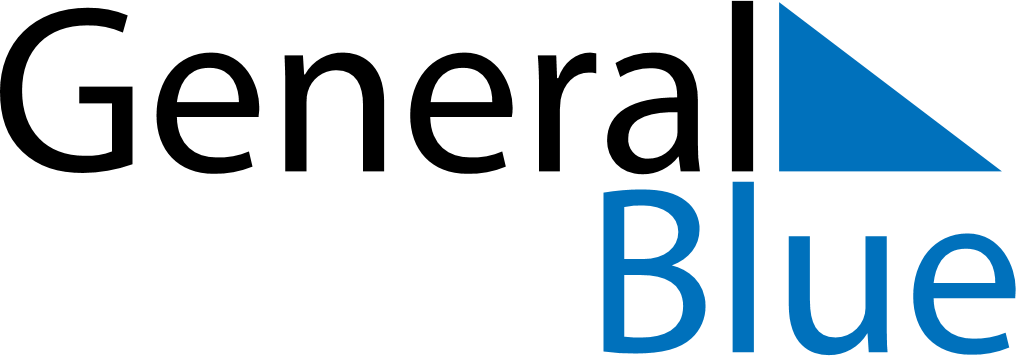 November 2024November 2024November 2024November 2024November 2024November 2024Cherry Hill, New Jersey, United StatesCherry Hill, New Jersey, United StatesCherry Hill, New Jersey, United StatesCherry Hill, New Jersey, United StatesCherry Hill, New Jersey, United StatesCherry Hill, New Jersey, United StatesSunday Monday Tuesday Wednesday Thursday Friday Saturday 1 2 Sunrise: 7:29 AM Sunset: 5:58 PM Daylight: 10 hours and 29 minutes. Sunrise: 7:30 AM Sunset: 5:57 PM Daylight: 10 hours and 26 minutes. 3 4 5 6 7 8 9 Sunrise: 6:31 AM Sunset: 4:55 PM Daylight: 10 hours and 24 minutes. Sunrise: 6:32 AM Sunset: 4:54 PM Daylight: 10 hours and 22 minutes. Sunrise: 6:33 AM Sunset: 4:53 PM Daylight: 10 hours and 19 minutes. Sunrise: 6:34 AM Sunset: 4:52 PM Daylight: 10 hours and 17 minutes. Sunrise: 6:35 AM Sunset: 4:51 PM Daylight: 10 hours and 15 minutes. Sunrise: 6:37 AM Sunset: 4:50 PM Daylight: 10 hours and 13 minutes. Sunrise: 6:38 AM Sunset: 4:49 PM Daylight: 10 hours and 11 minutes. 10 11 12 13 14 15 16 Sunrise: 6:39 AM Sunset: 4:48 PM Daylight: 10 hours and 9 minutes. Sunrise: 6:40 AM Sunset: 4:47 PM Daylight: 10 hours and 7 minutes. Sunrise: 6:41 AM Sunset: 4:46 PM Daylight: 10 hours and 4 minutes. Sunrise: 6:42 AM Sunset: 4:45 PM Daylight: 10 hours and 2 minutes. Sunrise: 6:44 AM Sunset: 4:44 PM Daylight: 10 hours and 0 minutes. Sunrise: 6:45 AM Sunset: 4:44 PM Daylight: 9 hours and 58 minutes. Sunrise: 6:46 AM Sunset: 4:43 PM Daylight: 9 hours and 57 minutes. 17 18 19 20 21 22 23 Sunrise: 6:47 AM Sunset: 4:42 PM Daylight: 9 hours and 55 minutes. Sunrise: 6:48 AM Sunset: 4:41 PM Daylight: 9 hours and 53 minutes. Sunrise: 6:49 AM Sunset: 4:41 PM Daylight: 9 hours and 51 minutes. Sunrise: 6:50 AM Sunset: 4:40 PM Daylight: 9 hours and 49 minutes. Sunrise: 6:51 AM Sunset: 4:39 PM Daylight: 9 hours and 47 minutes. Sunrise: 6:53 AM Sunset: 4:39 PM Daylight: 9 hours and 46 minutes. Sunrise: 6:54 AM Sunset: 4:38 PM Daylight: 9 hours and 44 minutes. 24 25 26 27 28 29 30 Sunrise: 6:55 AM Sunset: 4:38 PM Daylight: 9 hours and 43 minutes. Sunrise: 6:56 AM Sunset: 4:37 PM Daylight: 9 hours and 41 minutes. Sunrise: 6:57 AM Sunset: 4:37 PM Daylight: 9 hours and 39 minutes. Sunrise: 6:58 AM Sunset: 4:36 PM Daylight: 9 hours and 38 minutes. Sunrise: 6:59 AM Sunset: 4:36 PM Daylight: 9 hours and 37 minutes. Sunrise: 7:00 AM Sunset: 4:36 PM Daylight: 9 hours and 35 minutes. Sunrise: 7:01 AM Sunset: 4:35 PM Daylight: 9 hours and 34 minutes. 